Publicado en Barcelona el 21/06/2016 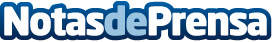 ¿Padeces el Síndrome de la Batería Baja (SBB)? Sal de dudas y mantenlo a raya este veranoNinguno de los grandes fabricantes de smartphones ha conseguido lo que los usuarios demandan de forma prioritaria cuando adquieren sus teléfonos: que la batería dure más. Esta asignatura pendiente empieza a adquirir carácter urgente ante la afectación del Síndrome de la Batería Baja (SBB), presente ya en un alarmante 90% de la población en EEUU. Mientras siguen las promesas de tecnologías revolucionarias que no acaban de llegar los powerbanks son la salvación, especialmente en veranoDatos de contacto:Diederik de Koning932 200 302Nota de prensa publicada en: https://www.notasdeprensa.es/padeces-el-sindrome-de-la-bateria-baja-sbb-sal Categorias: Telecomunicaciones Marketing Emprendedores E-Commerce Consumo http://www.notasdeprensa.es